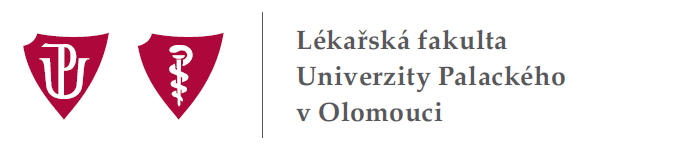 ZÁPIS č. 29/2016z porady vedení Lékařské fakulty Univerzity Palackého v Olomouci,která se konala dne 17. května 2016 v 14:00 hodin v pracovně děkana na TÚ LF UPOmluveni: prof. MUDr. Milan Kolář, Ph.D., prof. MUDr. Eliška Sovová, Ph.D., MBA, doc. Mgr. Martin Modrianský, Ph.D.Poradu vedení LF UP zahájil a řídil proděkan prof. MUDr. Tomáš Papajík, CSc. v zastoupení děkana prof. MUDr. Milana Koláře, Ph.D., který se účastnil zasedání Asociace lékařských fakult ČR v Hradci Králové. Splněné úkoly:26/3 Vedoucím zaměstnancům fakulty rozeslat harmonogram stavebních prací v souvislosti s propojením potrubní pošty FNOL a LF UP. Splněno. Proděkan doc. Modrianský informoval zaměstnance fakulty, že z důvodu připojení budov LF UP na pneumatický dopravní systém (potrubní poštu) FNOL budou v následujících termínech probíhat stavební práce uvnitř budovy a v okolí TÚ LF UP: ve dnech 13. 6. 2016 - 3. 7. 2016 proběhnou práce uvnitř budovy a 20. 6. 2016 -    17. 7. 2016 budou realizovány výkopové práce v okolí TÚ LF UP.28/3 Zajistit předání informace o školeních vedoucích zaměstnanců v oblasti bezpečnosti a ochrany zdraví při práci a požární ochrany. Splněno. Tajemnice Ing. Valíková informovala vedoucí zaměstnance LF UP.28/4 Předat podmínky přijímacího řízení pro akademický rok 2017/2018 místopředsedovi AS LF UP MUDr. Vladislavu Raclavskému, Ph.D. k projednání na AS LF UP dne 24. 5. 2016. Splněno.28/6 Dohodnout s ředitelem FNOL doc. MUDr. Romanem Havlíkem, Ph.D. termín schůzky vedení LF UP a FNOL. Jedním z bodů programu tohoto jednání budou přenosy z operačních sálů do posluchárny TÚ LF UP pro potřeby výuky. Splněno. Setkání vedení LF UP a FNOL se uskuteční dne 15. 6. 2016 v 13:00 hodin v zasedací místnosti DLF UP.28/7 Požádat místopředsedu AS LF UP MUDr. Vladislava Raclavského, Ph.D. o zařazení navrhovaných bodů do programu jednání AS LF UP dne 24. 5. 2016. Splněno.28/9 Zúčastnit se jednání Asociace děkanů lékařských fakult ČR, které se uskuteční dne 17. 5. 2016 v Hradci Králové. Splněno.28/10 Zastoupit děkana LF UP na příští poradě vedení fakulty dne 17. 5. 2016. Splněno.28/11 Zajistit zaslání opravené Výroční zprávy LF UP za rok 2015 místopředsedovi AS LF UP MUDr. Vladislavu Raclavskému, Ph.D. k projednání a schválení na AS LF UP dne 24. 5. 2016. Splněno.Úkoly ke splnění:28/1 Předložit podněty k přípravě nového Statutu UP v souvislosti s novelou zákona o vysokých školách.Z: členky a členové vedení LF UP28/2 Diskutovat otázku povinnosti zveřejňování všech smluv s Právním oddělením UP.Z: děkan a tajemnice LF UP28/5 Prezentovat návrhy projektů, které budou podány v rámci OP VVV, na jednání AS LF UP v úterý 24. 5. 2016 a současně na poradě s vedoucími zaměstnanci v úterý 31. 5. 2016.Z: proděkan doc. Modrianský28/8 Předat ocenění za článek publikovaný v Biomedical Papers, ročník 158, 2014 „Hraběta J. et al. Histone deacetylase inhibitors in cancer therapy. A review. Biomed Pap Med Fac Univ Palacky Olomouc Czech Repub 2014, 158(2):161 – 169 doi. 10.5507/bp.2013.085“ na příštím zasedání Vědecké rady LF UP dne 9. 6. 2016.Z: děkan LF UP29/1 Vznést dotaz na jednoznačné stanovisko řešící uznávání platnosti titulů docent a profesor mezi SR a ČR na Právní oddělení RUP.Z: děkan LF UPAgenda děkana:Prof. MUDr. Tomáš Papajík, CSc.Společná porada děkana LF UP a ředitele FNOL s vedoucími zaměstnanciByl projednán návrh programu společné porady děkana LF UP a ředitele FNOL s vedoucími zaměstnanci, která se bude konat dne 31. 5. 2016 v 13:00 hodin ve Velké posluchárně TÚ LF UP. Za LF UP jsou navrženy následující body programu:Výroční zpráva o hospodaření LF UPAktuální ekonomika LF UPOP VVVVědeckovýzkumná činnost na LF UPInformace o přijímacím řízení pro akademický rok 2017/2018Informace děkana a proděkanů Proděkanka prof. Kolářová se z tohoto jednání omluvila.Výsledek šetření MSP ČRMinisterstvo spravedlnosti ČR dopisem ze dne 11. 5. 2016 pod čj.: MSP-28/2016-OJD-ZN/15 zastavilo řízení ve věci stížnosti na znalecký ústav UP – viz příloha č. 1.Vyhlášení soutěže České hlavičkyVedení fakulty bylo informováno, že MŠMT ČR společně s Českou hlavou vyhlašuje 10. ročník soutěže pro talentovanou mládež v oblasti vědeckých a odborných prací České hlavičky. Ceny se budou předávat v následujících pěti kategoriích: Sanitas "Život a zdraví člověka", Merkur "Člověk a společnost", Genus "Člověk a svět kolem něj“, Ingenium "Svět počítačů a komunikace“, Futura "Řešení pro budoucnost“. Laureátům budou ceny a finanční odměny v celkové výši 150.000,- Kč předány na slavnostním galavečeru, který se uskuteční 15. 11. 2016 v Brně. Zároveň jsou letos České hlavičky součástí programu EXCELENCE vyhlašovaným MŠMT. Tento program je určen pro podporu škol a pedagogů, kteří se o talentované a nadané žáky starají a vytvářejí jim kvalitní podmínky pro jejich další rozvoj. Uzávěrka příjmu nominací je 30. 6. 2016. Kompletní znění statutu a náležitosti nutné k podání přihlášky jsou zveřejněny na následující webové stránce: http://www.ceskahlava.cz/. Informace bude rozeslána studentům.Norma UPDnem 12. 5. 2016 nabývá účinnosti norma UP:B3-16/5-SR - Udělování titulu "Visiting Professor" zahraničním pracovníkůmOdkaz: http://www.upol.cz/fileadmin/user_upload/dokumenty/2016/SRB3-16-5-v.r.pdfNa úřední desce LF UP je k dispozici Směrnice děkana LF UP upravující výše uvedenou záležitost – viz následující odkaz: http://www.lf.upol.cz/fileadmin/user_upload/LF-dokumenty/SD/LF_B3_2_2015_SD_LF_UP_k_cl_34_Hostujici_profesori_Statutu.pdf. Vedoucí zaměstnanci byli informováni.Různé:MUDr. Vladislav Raclavský, Ph.D.Akademický senát LF UPAkademický senát LF UP se bude konat v úterý 24. 5. 2016 od 13.00 hodin ve Velké posluchárně TÚ LF UP. Pozvánka s programem tohoto jednání je zveřejněna na následující webové stránce: http://www.lf.upol.cz/menu/fakultni-organy/akademicky-senat/aktuality/.Ing. Jana ValíkováSetkání vedení LF UP a JLF UK Ve dnech 24. a 25. 6. 2016 se uskuteční setkání vedení LF UP a JLF UK v Martině.Zajištění úklidu TÚ LF UP a Dostavby Od 1. 6. 2016 bude pravidelně i během víkendu probíhat úklid společných prostor TÚ LF UP a Dostavby.Metodický pokyn děkana LF UP pro pořízení majetku umístěného v prostorách FNOLTajemnice Ing. Valíková upozornila na nutnost dodržování Metodického pokynu děkana LF UP pro pořízení a evidenci majetku umístěného v prostorách FNOL – viz následující odkaz: http://www.lf.upol.cz/fileadmin/user_upload/LF-dokumenty/MP/MP_LF_B2_1_2016_pro_porizeni_a_evidenci_majetku_ve_FNOL.pdf. Na dodržování tohoto metodického pokynu děkana, který je v platnosti od dne 29. 2. 2016, byly e-mailem upozorněny sekretářky všech pracovišť LF UP dne 17. 5.2016.Prof. MUDr. Tomáš Papajík, CSc.Vyhlášení jednostupňové veřejné soutěže o účelovou podporu MZ ČRVedení fakulty bylo informováno o vyhlášení jednostupňové veřejné soutěže o účelovou podporu MZ ČR na řešení projektů zdravotnického výzkumu a vývoje naplňujících vyhlášený Program na podporu zdravotnického aplikovaného výzkumu na léta 2015 – 2022 (Program).  Zaměstnanci fakulty byli informováni. Podrobné informace jsou zveřejněny na následující webové stránce: http://www.mzcr.cz/Odbornik/dokumenty/vyhlaseni-jednostupnove-verejne-souteze-o-ucelovou-podporu-mz-na-leta-2017-202_11948_3.html.Výběrové řízení Výběrové řízení na ředitele/ředitelku a vědeckého ředitele/vědeckou ředitelku ÚMTM se bude konat v úterý 24. 5. 2016 od 9:00 hodin v zasedací místnosti Děkanátu LF UP. V červnu 2016 proběhnou výběrová řízení na asistentky a asistenty.Vědecká rada LF UPZasedání Vědecké rady LF UP se bude konat ve čtvrtek 9. 6. 2016 od 10:00 hodin v seminární místnosti Dostavby TÚ LF UP. Dotaz na dohodu mezi ČR a SR o uznávání platnosti titulůV současné době není k dispozici jednoznačné stanovisko řešící uznávání platnosti titulů docent a profesor mezi SR a ČR. Bude vznesen dotaz na Právní oddělení RUP.Příští porada vedení Lékařské fakulty Univerzity Palackého v Olomouci se uskuteční v úterý 7. června 2016 v 14:00 hodin v pracovně děkana na DLF UP, Hněvotínská 3. V úterý 24. května 2016 bude zasedat Akademický senát LF UP a v úterý 31. května 2016 se bude konat společná porada vedoucích zaměstnanců LF UP a FNOL, vždy od 13:00 hodin ve Velké posluchárně TÚ LF UP.Zápis schválili: prof. MUDr. Milan Kolář, Ph.D. a prof. MUDr. Tomáš Papajík, CSc.Zapsala: Ivana KlosováPříloha č. 1 